Starter checklist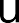 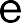 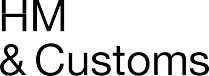 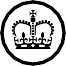 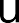 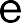 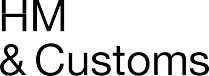 Tell your employer of your circumstances so that you do not pay too much or too little taxDo not send this form to HM Revenue and Customs (HMRC)Instructions for employerUse this starter checklist to gather information about your new employee if they do not have a P45. You can also use this form if they have a student loan (whether or not they have a P45). Use the information to help fill in your first Full Payment Submission (FPS) for this employee. If you have already submitted your first FPS, keep using the tax code in that FPS until HMRC sends you a new tax code. If the employee gives you their P45 after the first FPS submission, use the tax code shown in parts 2 and 3 of the P45. You must keep the information recorded on the starter checklist for the current and next 3 tax years. This form is for your use only.Instructions for employeeFill in this form if you do not have a P45 (a document you get from your employer when you stop working for them).You should also fill in this form if you have a student loan (whether or not you’ve a P45). Give the completed form to your employer as soon as possible. They need this information to tell HMRC about you and help them to use the right tax code. Make sure you answer the questions correctly. If you do not, you may pay the wrong amount of tax or student loan deductions.Employee’s personal detailsLast nameFirst namesDo not enter initials or shortened names for example, Jim for James or Liz for ElizabethHome addressNational Insurance number (if known)What is your sex?As shown on your birth certificate or gender recognition certificateEmployment start dateDD MM YYYYMale		Female 					Date of birth DD/MM /YYYYEmployee statementThese questions will help you to choose the statement that matches your circumstances. The statement you choose helps your employer to apply the correct tax code.Do you have another job?Yes  Put an ‘X’ in the statement C box below No  Go to question 9Do you receive payments from a State, workplace or private pension?Yes  Put an ‘X’ in the statement C box belowNo   Go to Question 10Since 6 April have you received payments from:another job which has endedor any of the following taxable benefitsJobseeker’s Allowance (JSA)Employment and Support Allowance (ESA)Incapacity BenefitYes  Put an ‘X’ in the statement B box below	  No  Put an ‘X’ in the statement A box belowFor more information about tax codes, go to https://www.gov.uk/tax-codes    STATEMENT A  			 STATEMENT B 		          STATEMENT C Student loansDo you have a student or postgraduate loan?Yes 	Go to question 12No 	Go straight to the DeclarationDo any of the following statements apply:you’re still studying on a course that your student loan relates toyou completed or left your course after the start of the current tax year, which started on 6 Aprilyou’ve already repaid your loan in fullyou’re paying the Student Loans Company by Direct Debit from your bank to manage your end of loan repaymentsYes  Go straight to the DeclarationNo   Go to question 13To avoid replaying more than you need to, tick the correct student loan or loans that you have – use the guidance on the right to help you.Please tick all that applyPlan 1  		Plan 2		Plan 4		Postgraduate loan (England and Wales only)Employees, for more information about the type of loan you have or to check your balance, go towww.gov.uk/sign-in-to-manage-your-student-loan-balanceEmployers, for guidance on student loans and which plan or loan type to use if your employee has selected more than one,go to www.gov.uk/guidance/special-rules-for-student-loansDeclarationI confirm that the information I’ve given on this form is correct.Full name Use capital letters      Signature      Date DD/ MM / YYYYGive this form to your employerYour employer will use the information to make sure you pay the right amount of tax. Do not send this form to HMRC.Employer guidanceFor information on how to work out your new employee’s tax code, go to www.gov.uk/new-employee-tax-codeUse Statement A, B or C that your employee has chosen in the employee statement section and apply the tax code below:Statement A – use the current personal allowanceStatement B – use the current personal allowance on a ‘week 1/month 1’ basisStatement C – use tax code BR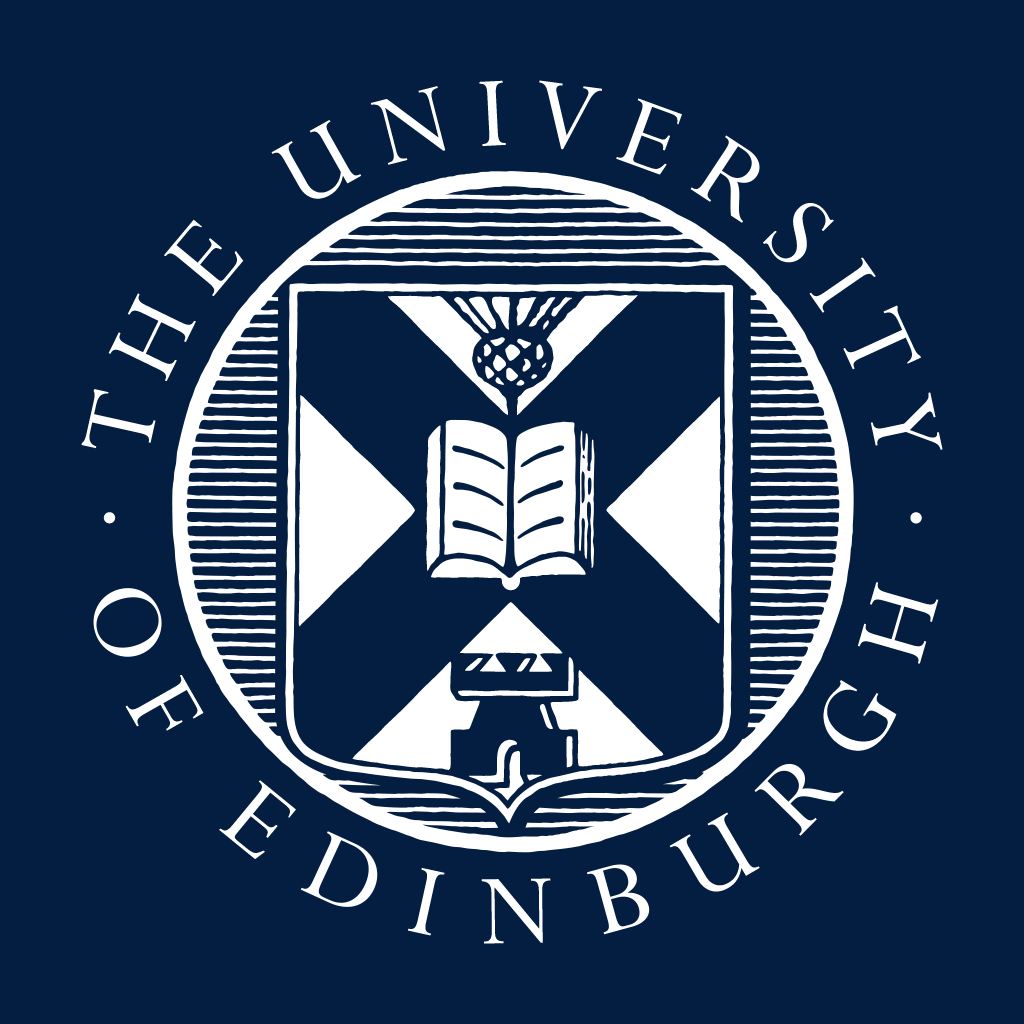 Guidance Guidance Guidance This form should be used for casual workers for work up to 8 consecutive weeks duration.  The casual worker should complete in full sections 1 to 5 and the HMRC Starter Checklist (if no P45 is available). Once complete, the casual worker should return this form to sender.Schools and Departments must ensure sections 1-5 are completed in full and complete sections 6-9 before submitting this form, ensuring the form has been authorised.Verified copies of documentary evidence of right to work in the UK must attached to this form (as per Right to Work Checklist). Incomplete forms and missing attachments will possibly delay payment to the recipient. Right to Work Checks must be carried out PRIOR to the work being undertaken.All forms must be submitted by the 3rd of the month for payment at the end of that month. If you require this document in an alternative format please contact HR via email HRHelpline@ed.ac.ukPrivacy Statement For information on how we use your data, how long we keep it for and if we share it with third parties, please refer to the Privacy Notice for Staff.This form should be used for casual workers for work up to 8 consecutive weeks duration.  The casual worker should complete in full sections 1 to 5 and the HMRC Starter Checklist (if no P45 is available). Once complete, the casual worker should return this form to sender.Schools and Departments must ensure sections 1-5 are completed in full and complete sections 6-9 before submitting this form, ensuring the form has been authorised.Verified copies of documentary evidence of right to work in the UK must attached to this form (as per Right to Work Checklist). Incomplete forms and missing attachments will possibly delay payment to the recipient. Right to Work Checks must be carried out PRIOR to the work being undertaken.All forms must be submitted by the 3rd of the month for payment at the end of that month. If you require this document in an alternative format please contact HR via email HRHelpline@ed.ac.ukPrivacy Statement For information on how we use your data, how long we keep it for and if we share it with third parties, please refer to the Privacy Notice for Staff.This form should be used for casual workers for work up to 8 consecutive weeks duration.  The casual worker should complete in full sections 1 to 5 and the HMRC Starter Checklist (if no P45 is available). Once complete, the casual worker should return this form to sender.Schools and Departments must ensure sections 1-5 are completed in full and complete sections 6-9 before submitting this form, ensuring the form has been authorised.Verified copies of documentary evidence of right to work in the UK must attached to this form (as per Right to Work Checklist). Incomplete forms and missing attachments will possibly delay payment to the recipient. Right to Work Checks must be carried out PRIOR to the work being undertaken.All forms must be submitted by the 3rd of the month for payment at the end of that month. If you require this document in an alternative format please contact HR via email HRHelpline@ed.ac.ukPrivacy Statement For information on how we use your data, how long we keep it for and if we share it with third parties, please refer to the Privacy Notice for Staff.Section 1: Personal Details (To be completed by the Casual Worker)Section 1: Personal Details (To be completed by the Casual Worker)Section 1: Personal Details (To be completed by the Casual Worker)TitleTitleLast NameLast NameFirst NameFirst NamePreferred NamePreferred NameNationalityNationalityNational Insurance (NI) Number:(please provide this if you hold an NI number)National Insurance (NI) Number:(please provide this if you hold an NI number)Date of Birth: (dd/mm/yyyy)Date of Birth: (dd/mm/yyyy)GenderNote: this field is used for mandatory reporting to HMRC, and only 'male' or 'female’ responses are permitted. GenderNote: this field is used for mandatory reporting to HMRC, and only 'male' or 'female’ responses are permitted. Female        Male Have you worked for the University previously? Have you worked for the University previously? Yes            No Are you a current student at the University of Edinburgh?Are you a current student at the University of Edinburgh?Yes            No Section 2: Home Address & Contact DetailsSection 2: Home Address & Contact DetailsSection 2: Home Address & Contact DetailsCountryCountryAddress Line 1Address Line 1Address Line 2Address Line 2Address Line 3Address Line 3City/TownCity/TownCountyCountyPostcodePostcodePersonal Email addressPersonal Email addressSection 3: Equality and Diversity InformationSection 3: Equality and Diversity InformationSection 3: Equality and Diversity InformationThe University of Edinburgh has a long-standing and continuing commitment to equality, diversity and inclusion (EDI) for all in our community. We gather a range of data and information to ensure that we are meeting our legal responsibilities, developing supportive policy and practice, and assessing our progress toward achieving our strategic ambitions for EDI. To help us to do this essential work we encourage you to provide your personal equality information below which we will record on your casual worker record.The University of Edinburgh has a long-standing and continuing commitment to equality, diversity and inclusion (EDI) for all in our community. We gather a range of data and information to ensure that we are meeting our legal responsibilities, developing supportive policy and practice, and assessing our progress toward achieving our strategic ambitions for EDI. To help us to do this essential work we encourage you to provide your personal equality information below which we will record on your casual worker record.The University of Edinburgh has a long-standing and continuing commitment to equality, diversity and inclusion (EDI) for all in our community. We gather a range of data and information to ensure that we are meeting our legal responsibilities, developing supportive policy and practice, and assessing our progress toward achieving our strategic ambitions for EDI. To help us to do this essential work we encourage you to provide your personal equality information below which we will record on your casual worker record.EthnicityPlease select the ethnic group you consider you belong to from the drop down below. If you do not wish to answer this question you can select ‘Prefer not to say’.EthnicityPlease select the ethnic group you consider you belong to from the drop down below. If you do not wish to answer this question you can select ‘Prefer not to say’.EthnicityPlease select the ethnic group you consider you belong to from the drop down below. If you do not wish to answer this question you can select ‘Prefer not to say’.DisabilityA disability is defined in law as an impairment, health condition or learning difference that has a substantial or long-term impact on your ability to carry out day-to-day activities. If you do not have a disability please select in the Disability 1 field ‘No known impairment, health condition or learning difference’. If you do not wish to answer this question you can select ‘Prefer not to say’. If you consider yourself to have more than one disability you can choose up to 4 options.If you have a disability and require any reasonable adjustments to undertake the role, please let us know as soon as possible. DisabilityA disability is defined in law as an impairment, health condition or learning difference that has a substantial or long-term impact on your ability to carry out day-to-day activities. If you do not have a disability please select in the Disability 1 field ‘No known impairment, health condition or learning difference’. If you do not wish to answer this question you can select ‘Prefer not to say’. If you consider yourself to have more than one disability you can choose up to 4 options.If you have a disability and require any reasonable adjustments to undertake the role, please let us know as soon as possible. DisabilityA disability is defined in law as an impairment, health condition or learning difference that has a substantial or long-term impact on your ability to carry out day-to-day activities. If you do not have a disability please select in the Disability 1 field ‘No known impairment, health condition or learning difference’. If you do not wish to answer this question you can select ‘Prefer not to say’. If you consider yourself to have more than one disability you can choose up to 4 options.If you have a disability and require any reasonable adjustments to undertake the role, please let us know as soon as possible. Disability 1Disability 2Disability 3Disability 4Section 4: Bank Mandate (failure to complete this section may result in late or non-payment)Section 4: Bank Mandate (failure to complete this section may result in late or non-payment)Section 4: Bank Mandate (failure to complete this section may result in late or non-payment)Section 4: Bank Mandate (failure to complete this section may result in late or non-payment)Section 4: Bank Mandate (failure to complete this section may result in late or non-payment)Section 4: Bank Mandate (failure to complete this section may result in late or non-payment)Section 4: Bank Mandate (failure to complete this section may result in late or non-payment)Section 4: Bank Mandate (failure to complete this section may result in late or non-payment)Section 4: Bank Mandate (failure to complete this section may result in late or non-payment)Bank NameBank AddressSort Code (6 digits)--Account Number (8 digits)Section 5 : DeclarationSection 5 : DeclarationBy signing this document, I confirm:1. I have the right to carry out the work in question, and will demonstrate this to the University prior to commencing this work.2. I understand and accept the Summary of Conditions of Service for Casual Workers. Your manager can provide a copy of this.3. My P45 is attached with this form (please tick)  OR4. I have completed the starter checklist overleaf (please tick)  NOTE - If you have a Student Loan then you must complete the starter checklist even if you have provided a copy of your P45. Please tick to confirm (if applicable) By signing this document, I confirm:1. I have the right to carry out the work in question, and will demonstrate this to the University prior to commencing this work.2. I understand and accept the Summary of Conditions of Service for Casual Workers. Your manager can provide a copy of this.3. My P45 is attached with this form (please tick)  OR4. I have completed the starter checklist overleaf (please tick)  NOTE - If you have a Student Loan then you must complete the starter checklist even if you have provided a copy of your P45. Please tick to confirm (if applicable) Signed:      Date (dd/mm/yyyy):      Postcode      Country      Guidance for Schools and DepartmentsPlease check that the casual worker has completed the above sections 1 to 5 fully and has provided a copy of their P45 or completed the HMRC Starter Declaration.Please complete sections 6 to 9 below in full.Please ensure that Right to Work Checks and the RTW checklist below have been completed.Once complete please submit this form and the relevant right to work documentation (see the Right to Work Checklist below for details) through People and Money by submitting a Service Request using the category Forms > New Casual Worker.Completed forms must be with HR by the by the 3rd of the month for payment at the end of that month. Guidance for Schools and DepartmentsPlease check that the casual worker has completed the above sections 1 to 5 fully and has provided a copy of their P45 or completed the HMRC Starter Declaration.Please complete sections 6 to 9 below in full.Please ensure that Right to Work Checks and the RTW checklist below have been completed.Once complete please submit this form and the relevant right to work documentation (see the Right to Work Checklist below for details) through People and Money by submitting a Service Request using the category Forms > New Casual Worker.Completed forms must be with HR by the by the 3rd of the month for payment at the end of that month. Guidance for Schools and DepartmentsPlease check that the casual worker has completed the above sections 1 to 5 fully and has provided a copy of their P45 or completed the HMRC Starter Declaration.Please complete sections 6 to 9 below in full.Please ensure that Right to Work Checks and the RTW checklist below have been completed.Once complete please submit this form and the relevant right to work documentation (see the Right to Work Checklist below for details) through People and Money by submitting a Service Request using the category Forms > New Casual Worker.Completed forms must be with HR by the by the 3rd of the month for payment at the end of that month. Guidance for Schools and DepartmentsPlease check that the casual worker has completed the above sections 1 to 5 fully and has provided a copy of their P45 or completed the HMRC Starter Declaration.Please complete sections 6 to 9 below in full.Please ensure that Right to Work Checks and the RTW checklist below have been completed.Once complete please submit this form and the relevant right to work documentation (see the Right to Work Checklist below for details) through People and Money by submitting a Service Request using the category Forms > New Casual Worker.Completed forms must be with HR by the by the 3rd of the month for payment at the end of that month. Section 6: Job Details and Pay Information – To be completed by UoE School or Department Section 6: Job Details and Pay Information – To be completed by UoE School or Department Section 6: Job Details and Pay Information – To be completed by UoE School or Department Section 6: Job Details and Pay Information – To be completed by UoE School or Department Assignment Number (if known)Job TitleGradeGrade Step (point)Standard Occupational Classification (SOC Code):Please see below link to select the appropriate code and description https://www.hesa.ac.uk/collection/c19025/a/actsocCode: Description (Label):Description (Label):DepartmentWork LocationResearch/Teaching&Research/Teaching Only? Nature of WorkPeriod of Engagement (dd/mm/yyyy)From:      From:      To:      Please complete the section below in full to calculate pay. Please note the Total Pay will calculate once you tab to the next section of the form.Please complete the section below in full to calculate pay. Please note the Total Pay will calculate once you tab to the next section of the form.Please complete the section below in full to calculate pay. Please note the Total Pay will calculate once you tab to the next section of the form.Please complete the section below in full to calculate pay. Please note the Total Pay will calculate once you tab to the next section of the form.Total Hours (please enter)Hourly Rate (£s) (exclusive of holiday allowance) (please enter)Subtotal (total hours x hourly rate)£ 0.00£ 0.00Plus Holiday % (12.07%)12.07 %£ 0.00Total Pay (inclusive of holiday allowance) £ 0.00 £ 0.00Section 7: Please complete the Salary Costing details below. (For further guidance refer to the new chart of accounts and mapping tool available on the Finance Hub SharePoint. Section 7: Please complete the Salary Costing details below. (For further guidance refer to the new chart of accounts and mapping tool available on the Finance Hub SharePoint. Section 7: Please complete the Salary Costing details below. (For further guidance refer to the new chart of accounts and mapping tool available on the Finance Hub SharePoint. Section 7: Please complete the Salary Costing details below. (For further guidance refer to the new chart of accounts and mapping tool available on the Finance Hub SharePoint. Section 7: Please complete the Salary Costing details below. (For further guidance refer to the new chart of accounts and mapping tool available on the Finance Hub SharePoint. Section 7: Please complete the Salary Costing details below. (For further guidance refer to the new chart of accounts and mapping tool available on the Finance Hub SharePoint. Section 7: Please complete the Salary Costing details below. (For further guidance refer to the new chart of accounts and mapping tool available on the Finance Hub SharePoint. Section 7: Please complete the Salary Costing details below. (For further guidance refer to the new chart of accounts and mapping tool available on the Finance Hub SharePoint. Section 7: Please complete the Salary Costing details below. (For further guidance refer to the new chart of accounts and mapping tool available on the Finance Hub SharePoint. Section 7: Please complete the Salary Costing details below. (For further guidance refer to the new chart of accounts and mapping tool available on the Finance Hub SharePoint. Section 7: Please complete the Salary Costing details below. (For further guidance refer to the new chart of accounts and mapping tool available on the Finance Hub SharePoint. Section 7: Please complete the Salary Costing details below. (For further guidance refer to the new chart of accounts and mapping tool available on the Finance Hub SharePoint. % SplitEntity(3 digits)Entity(3 digits)Fund(6 digits)Cost Centre (8 digits)Cost Centre (8 digits)Analysis(6 digits)Analysis(6 digits)Portfolio(8 digitsProduct(8 digits)Intercompany(3 digits)GuidanceMANDATORY% Split of the salary costingDriven by payroll elementUse the mapping toolDriven by payroll elementUse the mapping toolMANDATORYRequired to capture the type of funding the payroll cost is attached to​MANDATORYOrganisational Unit (department)MANDATORYOrganisational Unit (department)Likely to always be zero but cross check against the mapping toolLikely to always be zero but cross check against the mapping toolLikely to always be zero but cross check against the mapping toolLikely to always be zero but cross check against the mapping toolFor cross charging to or from a subsidiary, cross check against the mapping toolEXAMPLE100%11011012345612345678123456780000000000000000000000000000000Directly Funded by Research- in all cases100%11011011000230010003300100030000000000000000000000000000000Costing Split 1Costing Split 2Costing Split 3 *If directly funded by research please also provide the cost centre relating to the school or department       *If directly funded by research please also provide the cost centre relating to the school or department       *If directly funded by research please also provide the cost centre relating to the school or department       *If directly funded by research please also provide the cost centre relating to the school or department       *If directly funded by research please also provide the cost centre relating to the school or department       *If directly funded by research please also provide the cost centre relating to the school or department       *If directly funded by research please also provide the cost centre relating to the school or department       *If directly funded by research please also provide the cost centre relating to the school or department       *If directly funded by research please also provide the cost centre relating to the school or department       *If directly funded by research please also provide the cost centre relating to the school or department       *If directly funded by research please also provide the cost centre relating to the school or department       *If directly funded by research please also provide the cost centre relating to the school or department      Section 8: Right to Work Authorisation – Enter details of person who performed Right to Work checks and completed the Right to Work Checklist belowSection 8: Right to Work Authorisation – Enter details of person who performed Right to Work checks and completed the Right to Work Checklist belowSection 8: Right to Work Authorisation – Enter details of person who performed Right to Work checks and completed the Right to Work Checklist belowSection 8: Right to Work Authorisation – Enter details of person who performed Right to Work checks and completed the Right to Work Checklist belowSection 8: Right to Work Authorisation – Enter details of person who performed Right to Work checks and completed the Right to Work Checklist belowSection 8: Right to Work Authorisation – Enter details of person who performed Right to Work checks and completed the Right to Work Checklist belowSection 8: Right to Work Authorisation – Enter details of person who performed Right to Work checks and completed the Right to Work Checklist belowSection 8: Right to Work Authorisation – Enter details of person who performed Right to Work checks and completed the Right to Work Checklist belowSection 8: Right to Work Authorisation – Enter details of person who performed Right to Work checks and completed the Right to Work Checklist belowSection 8: Right to Work Authorisation – Enter details of person who performed Right to Work checks and completed the Right to Work Checklist belowSection 8: Right to Work Authorisation – Enter details of person who performed Right to Work checks and completed the Right to Work Checklist belowSection 8: Right to Work Authorisation – Enter details of person who performed Right to Work checks and completed the Right to Work Checklist belowName:      Name:      Name:      Name:      Name:      Name:      Department:      Department:      Department:      Department:      Department:      Department:      Section 9: Management Authorisation To be completed by Head of College or Professional Service Group, College Registrar, Head of School or Department, Director of Professional Service Group or equivalentSection 9: Management Authorisation To be completed by Head of College or Professional Service Group, College Registrar, Head of School or Department, Director of Professional Service Group or equivalentSection 9: Management Authorisation To be completed by Head of College or Professional Service Group, College Registrar, Head of School or Department, Director of Professional Service Group or equivalentSection 9: Management Authorisation To be completed by Head of College or Professional Service Group, College Registrar, Head of School or Department, Director of Professional Service Group or equivalentSection 9: Management Authorisation To be completed by Head of College or Professional Service Group, College Registrar, Head of School or Department, Director of Professional Service Group or equivalentSection 9: Management Authorisation To be completed by Head of College or Professional Service Group, College Registrar, Head of School or Department, Director of Professional Service Group or equivalentSection 9: Management Authorisation To be completed by Head of College or Professional Service Group, College Registrar, Head of School or Department, Director of Professional Service Group or equivalentSection 9: Management Authorisation To be completed by Head of College or Professional Service Group, College Registrar, Head of School or Department, Director of Professional Service Group or equivalentSection 9: Management Authorisation To be completed by Head of College or Professional Service Group, College Registrar, Head of School or Department, Director of Professional Service Group or equivalentSection 9: Management Authorisation To be completed by Head of College or Professional Service Group, College Registrar, Head of School or Department, Director of Professional Service Group or equivalentSection 9: Management Authorisation To be completed by Head of College or Professional Service Group, College Registrar, Head of School or Department, Director of Professional Service Group or equivalentSection 9: Management Authorisation To be completed by Head of College or Professional Service Group, College Registrar, Head of School or Department, Director of Professional Service Group or equivalent I confirm the Job Details noted above are correct I confirm the Job Details noted above are correct I confirm the Job Details noted above are correct I confirm the Job Details noted above are correct I confirm the Job Details noted above are correct I confirm the Job Details noted above are correct I confirm the Job Details noted above are correct I confirm the Job Details noted above are correct I confirm the Job Details noted above are correct I confirm the Job Details noted above are correct I confirm the Job Details noted above are correct I confirm the Job Details noted above are correct I confirm verified copy(s) of documentary evidence of right to work in the UK has been identified and attached to this form (as per the Right to Work Checklist below). I confirm verified copy(s) of documentary evidence of right to work in the UK has been identified and attached to this form (as per the Right to Work Checklist below). I confirm verified copy(s) of documentary evidence of right to work in the UK has been identified and attached to this form (as per the Right to Work Checklist below). I confirm verified copy(s) of documentary evidence of right to work in the UK has been identified and attached to this form (as per the Right to Work Checklist below). I confirm verified copy(s) of documentary evidence of right to work in the UK has been identified and attached to this form (as per the Right to Work Checklist below). I confirm verified copy(s) of documentary evidence of right to work in the UK has been identified and attached to this form (as per the Right to Work Checklist below). I confirm verified copy(s) of documentary evidence of right to work in the UK has been identified and attached to this form (as per the Right to Work Checklist below). I confirm verified copy(s) of documentary evidence of right to work in the UK has been identified and attached to this form (as per the Right to Work Checklist below). I confirm verified copy(s) of documentary evidence of right to work in the UK has been identified and attached to this form (as per the Right to Work Checklist below). I confirm verified copy(s) of documentary evidence of right to work in the UK has been identified and attached to this form (as per the Right to Work Checklist below). I confirm verified copy(s) of documentary evidence of right to work in the UK has been identified and attached to this form (as per the Right to Work Checklist below). I confirm verified copy(s) of documentary evidence of right to work in the UK has been identified and attached to this form (as per the Right to Work Checklist below).Name:      Name:      Name:      Position:      Position:      Position:      Position:      Position:      Date (dd/mm/yyyy):      Date (dd/mm/yyyy):      Date (dd/mm/yyyy):      Date (dd/mm/yyyy):      GeneralGeneralGeneralPlease follow the ‘Right to Work Checklist – Guidance Notes’ when completing a Right to Work Checklist, which can be found on the HR A-Z of forms webpage.Repeat right to work checks (RTW) are not required when current employees are transferring or taking additional roles within the University.  Please follow the ‘Right to Work Checklist – Guidance Notes’ when completing a Right to Work Checklist, which can be found on the HR A-Z of forms webpage.Repeat right to work checks (RTW) are not required when current employees are transferring or taking additional roles within the University.  Please follow the ‘Right to Work Checklist – Guidance Notes’ when completing a Right to Work Checklist, which can be found on the HR A-Z of forms webpage.Repeat right to work checks (RTW) are not required when current employees are transferring or taking additional roles within the University.  APPLICANT & POST DETAILSAPPLICANT & POST DETAILSAPPLICANT & POST DETAILSWhich method of Right to Work check has been completed?Which method of Right to Work check has been completed?Which method of Right to Work check has been completed?Digital Identity Verification Document (IDVT) check on current UK/Irish passport or passport card – Complete section 1Digital Identity Verification Document (IDVT) check on current UK/Irish passport or passport card – Complete section 1Digital Identity Verification Document (IDVT) check on current UK/Irish passport or passport card – Complete section 1In-person physical document check – Complete section 2In-person physical document check – Complete section 2In-person physical document check – Complete section 2Online share code check – Complete section 3Online share code check – Complete section 3Online share code check – Complete section 3Application for Certificate of Sponsorship – Complete section 4Application for Certificate of Sponsorship – Complete section 4Application for Certificate of Sponsorship – Complete section 4Employer Checking Service – See accompanying guidance document section 2Employer Checking Service – See accompanying guidance document section 2Employer Checking Service – See accompanying guidance document section 2SECTION 1SECTION 1SECTION 1IDVTIDVTCheckedPDF document confirming IDVT verificationPDF document confirming IDVT verificationPlease now complete Section 5Please now complete Section 5SECTION 2SECTION 2SECTION 2Check the University website for a full up-to-date list of acceptable List A and List B RTW documentsCheck the University website for a full up-to-date list of acceptable List A and List B RTW documentsCheck the University website for a full up-to-date list of acceptable List A and List B RTW documentsIn-person physical document check (select one)In-person physical document check (select one)CheckedList A document – ongoing right to work in the UK (e.g. UK/Irish passport)List A document – ongoing right to work in the UK (e.g. UK/Irish passport)List B Group 1 document – time limited right to work (e.g. Vignette visa)List B Group 1 document – time limited right to work (e.g. Vignette visa)List B Group 2 document – time limited right to work, 6 months maximum (e.g. ECS check*)List B Group 2 document – time limited right to work, 6 months maximum (e.g. ECS check*)*To request an Employer Checking Service (ECS) check, please submit a Service Request titled ‘ECS Check Requested’ under the category ‘Right to Work’.  You must obtain the individual’s permission to carry out the check and include confirmation of this in the request.*To request an Employer Checking Service (ECS) check, please submit a Service Request titled ‘ECS Check Requested’ under the category ‘Right to Work’.  You must obtain the individual’s permission to carry out the check and include confirmation of this in the request.*To request an Employer Checking Service (ECS) check, please submit a Service Request titled ‘ECS Check Requested’ under the category ‘Right to Work’.  You must obtain the individual’s permission to carry out the check and include confirmation of this in the request.COPIES TO BE TAKEN
NOTE: All copies must be good, clear copies, ie clear photograph of person, readable dates etc.COPIES TO BE TAKEN
NOTE: All copies must be good, clear copies, ie clear photograph of person, readable dates etc.COPIES TO BE TAKEN
NOTE: All copies must be good, clear copies, ie clear photograph of person, readable dates etc.Where a passport is provided, the following parts of the individual’s passport MUST be copied:Where a passport is provided, the following parts of the individual’s passport MUST be copied:CopiedOutside front coverOutside front coverAll pages containing individual’s personal details e.g. photograph, signature, date of birth, etc.All pages containing individual’s personal details e.g. photograph, signature, date of birth, etc.All pages containing UK Government stamps or endorsements which allow the individual to do the type of work being offered.All pages containing UK Government stamps or endorsements which allow the individual to do the type of work being offered.Any other relevant documents should be copied in their entiretyAny other relevant documents should be copied in their entiretyPlease now complete Section 5Please now complete Section 5SECTION 3SECTION 3SECTION 3 Online share code check Online share code checkCheckedPDF document confirming status (e.g. EU settlement scheme, Frontier Worker permit, or visa)PDF document confirming status (e.g. EU settlement scheme, Frontier Worker permit, or visa)Confirmation of visa type (e.g. BRP or confirmation email)Confirmation of visa type (e.g. BRP or confirmation email)Please now complete Section 5 Please now complete Section 5 Please now complete Section 5 SECTION 4 - APPLICATION FOR CERTIFICATE OF SPONSORSHIPSECTION 4 - APPLICATION FOR CERTIFICATE OF SPONSORSHIPSECTION 4 - APPLICATION FOR CERTIFICATE OF SPONSORSHIPIf the individual you wish to make a job offer to does not have a current entitlement to work in the UK, they will need to secure a visa which permits work.  Information is available on the HR Immigration webpages. The University may be able to sponsor the individual to work in the UK by applying for a certificate of sponsorship.  Further information is available on the HR Immigration sponsorship webpages.NOTE: When the individual secures their visa, a right to work check must be completed before they start work following the right to work check process and using this checklist. If the individual you wish to make a job offer to does not have a current entitlement to work in the UK, they will need to secure a visa which permits work.  Information is available on the HR Immigration webpages. The University may be able to sponsor the individual to work in the UK by applying for a certificate of sponsorship.  Further information is available on the HR Immigration sponsorship webpages.NOTE: When the individual secures their visa, a right to work check must be completed before they start work following the right to work check process and using this checklist. If the individual you wish to make a job offer to does not have a current entitlement to work in the UK, they will need to secure a visa which permits work.  Information is available on the HR Immigration webpages. The University may be able to sponsor the individual to work in the UK by applying for a certificate of sponsorship.  Further information is available on the HR Immigration sponsorship webpages.NOTE: When the individual secures their visa, a right to work check must be completed before they start work following the right to work check process and using this checklist. Documentation requiredDocumentation requiredCheckedVerified copies (originals must be seen where possible) of the relevant pages of the individual’s passportVerified copies (originals must be seen where possible) of the relevant pages of the individual’s passportNOTE: When the individual secures their visa, a right to work check must be completed before they start work.NOTE: When the individual secures their visa, a right to work check must be completed before they start work.NOTE: When the individual secures their visa, a right to work check must be completed before they start work.Please now complete Section 5Please now complete Section 5Please now complete Section 5 SECTION 5 – Identity check SECTION 5 – Identity check SECTION 5 – Identity checkVisual checks should be made, either in-person or via video call, to satisfy yourself the document belongs to the person who has presented themselves for work, including the following:Visual checks should be made, either in-person or via video call, to satisfy yourself the document belongs to the person who has presented themselves for work, including the following:CheckedPhotographs are consistent with the appearance of the individualPhotographs are consistent with the appearance of the individualDates of birth listed are consistent with the appearance of the individualDates of birth listed are consistent with the appearance of the individualExpiry dates have not passed (in case of UK/Irish nationals expired passports can be accepted for in-person checks)Expiry dates have not passed (in case of UK/Irish nationals expired passports can be accepted for in-person checks)NOTE: if documents presented have different names, a third document should be requested to explain the reason for this e.g. a marriage certificate, divorce document, deed poll, adoption certificate or statutory declaration.NOTE: if documents presented have different names, a third document should be requested to explain the reason for this e.g. a marriage certificate, divorce document, deed poll, adoption certificate or statutory declaration.NOTE: if documents presented have different names, a third document should be requested to explain the reason for this e.g. a marriage certificate, divorce document, deed poll, adoption certificate or statutory declaration.Please complete the following:If the individual has a Tier 4/Student visa please now complete Section 6 and Section 7For all other categories, please now complete Section 7Please complete the following:If the individual has a Tier 4/Student visa please now complete Section 6 and Section 7For all other categories, please now complete Section 7Please complete the following:If the individual has a Tier 4/Student visa please now complete Section 6 and Section 7For all other categories, please now complete Section 7SECTION 6 - COMPLETE SECTION 6A, 6B OR 6C, DEPENDING ON THE STUDENT’S CIRCUMSTANCESSECTION 6 - COMPLETE SECTION 6A, 6B OR 6C, DEPENDING ON THE STUDENT’S CIRCUMSTANCESSECTION 6 - COMPLETE SECTION 6A, 6B OR 6C, DEPENDING ON THE STUDENT’S CIRCUMSTANCESSECTION 6A - ADDITIONAL CHECKS FOR UNIVERSITY OF EDINBURGH STUDENTS THAT HOLD A STUDENT VISASECTION 6A - ADDITIONAL CHECKS FOR UNIVERSITY OF EDINBURGH STUDENTS THAT HOLD A STUDENT VISASECTION 6A - ADDITIONAL CHECKS FOR UNIVERSITY OF EDINBURGH STUDENTS THAT HOLD A STUDENT VISAThe following checks must be made if the individual is a Student visa holder, studying at the University of Edinburgh.The following checks must be made if the individual is a Student visa holder, studying at the University of Edinburgh.CheckedUsing EUCLID, print the immigration overview screen. Guidance is available hereNOTE: EUCLID immigration overview screen prints must be taken within 28 days of the employment start date.A repeat EUCLID screen print will be required if a student leaves their employment with the University and then re-starts at a later date.Using EUCLID, print the immigration overview screen. Guidance is available hereNOTE: EUCLID immigration overview screen prints must be taken within 28 days of the employment start date.A repeat EUCLID screen print will be required if a student leaves their employment with the University and then re-starts at a later date.Check with Student Immigration Compliance Team if the student’s matriculated status is anything other than:‘fully matriculated’, ‘interrupted (thesis submitted)’, ‘interrupted (corrections received)’, ‘continuing student not yet matriculated’ orrecord shows they are not currently sponsored.Check with Student Immigration Compliance Team if the student’s matriculated status is anything other than:‘fully matriculated’, ‘interrupted (thesis submitted)’, ‘interrupted (corrections received)’, ‘continuing student not yet matriculated’ orrecord shows they are not currently sponsored.Check the student’s visa to confirm the hours they are permitted to work per week. Check the student’s visa to confirm the hours they are permitted to work per week. University semester dates from the University website for the academic term covering the duration of their period of study in the UK for which they will be employed;University semester dates from the University website for the academic term covering the duration of their period of study in the UK for which they will be employed;SECTION 6B - ADDITIONAL CHECKS FOR NON-UNIVERSITY OF EDINBURGH STUDENTS THAT HOLD A STUDENT VISASECTION 6B - ADDITIONAL CHECKS FOR NON-UNIVERSITY OF EDINBURGH STUDENTS THAT HOLD A STUDENT VISASECTION 6B - ADDITIONAL CHECKS FOR NON-UNIVERSITY OF EDINBURGH STUDENTS THAT HOLD A STUDENT VISAObtain written confirmation from their place of study (on headed paper or identifiable email address) to confirm the following:CheckedCheckedStudent status; course/qualification and duration of courseTerm/vacation dates for the academic term covering the duration of their period of study in the UK for which they will be employed; (alternatively these can be printed from the HEI’s website if accessible)SECTION 6C – ADDITIONAL CHECKS FOR PHD STUDENTS WHO HAVE COMPLETED THEIR STUDIESSECTION 6C – ADDITIONAL CHECKS FOR PHD STUDENTS WHO HAVE COMPLETED THEIR STUDIESSECTION 6C – ADDITIONAL CHECKS FOR PHD STUDENTS WHO HAVE COMPLETED THEIR STUDIESWritten confirmation from the PhD supervisor confirming that the PhD has been completed or;Written confirmation from the institution confirming that the PhD has been awarded or;A PhD certificate or;UoE students only - EUCLID immigration overview screen shows status ‘Interrupted (corrections received)’ or ‘Successfully achieved an award’Please note that a student visa holder cannot be employed in a full-time permanent (i.e. open-ended) post unless they have completed their studies and made an application for a Skilled Worker or Graduate visa. Evidence of this is required.SECTION 7 - DATE RIGHT TO WORK CHECKS TAKEN AND DETAILS OF PERSON UNDERTAKING CHECKSSECTION 7 - DATE RIGHT TO WORK CHECKS TAKEN AND DETAILS OF PERSON UNDERTAKING CHECKSSECTION 7 - DATE RIGHT TO WORK CHECKS TAKEN AND DETAILS OF PERSON UNDERTAKING CHECKSInitial Check undertaken by: Initial Check undertaken by: Initial Check undertaken by: Date: Date: Date: Second check undertaken by (if applicable): Second check undertaken by (if applicable): Second check undertaken by (if applicable): Date: Date: Date: 